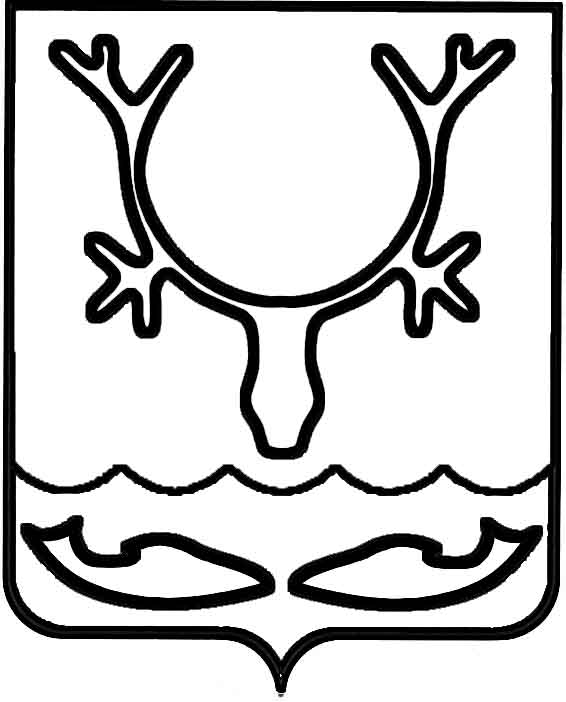 Администрация муниципального образования
"Городской округ "Город Нарьян-Мар"ПОСТАНОВЛЕНИЕО внесении изменений в Положение 
«Об антикоррупционной экспертизе нормативных правовых актов Администрации МО «Городской округ «Город Нарьян-Мар» и их проектов» В соответствии с Федеральным законом от 25.12.2008 № 273-ФЗ                                     "О противодействии коррупции", Решением Совета городского округа "Город Нарьян-Мар" от 28.06.2018 № 528-р "О внесении изменений в структуру Администрации МО "Городской округ "Город Нарьян-Мар" Администрация муниципального образования «Городской округ «Город Нарьян-Мар»П О С Т А Н О В Л Я Е Т:1. Внести в Положение «Об антикоррупционной экспертизе нормативных правовых актов Администрации МО «Городской округ «Город Нарьян-Мар», утвержденное постановлением от 01.06.2009 № 842 следующие изменения:1.1 раздел II изложить в следующей редакции:«II. Антикоррупционная экспертиза1. Антикоррупционная экспертиза осуществляется в отношении:- проектов правовых актов и действующих правовых актов Администрации города Нарьян-Мара - отделом по противодействию коррупции управления делами Администрации муниципального образования "Городской округ "Город Нарьян-Мар" (далее – Отдел по противодействию коррупции) - постоянно;2. Антикоррупционная экспертиза проводится Отделом по противодействию коррупции в соответствии с Положением об Отделе по противодействию коррупции управления делами Администрации муниципального образования "Городской округ "Город Нарьян-Мар".3. В случае выявления в правовом акте или проекте правового акта коррупциогенных факторов Отдел по противодействию коррупции в соответствии       с Методикой дает заключение, в котором указываются выявленные коррупциогенные факторы и предлагаются способы их устранения.4. В случае, если при проведении антикоррупционной экспертизы правовых актов или проектов правовых актов коррупциогенных факторов не выявлено, осуществляется согласование правового акта без составления соответствующего заключения.»;1.2. в пункте 2 раздела III исключить слова «и (или) Правовым управлением».3. Настоящее постановление вступает в силу со дня его официального опубликования.27.06.2019№614И.о. главы города Нарьян-Мара Д.В. Анохин